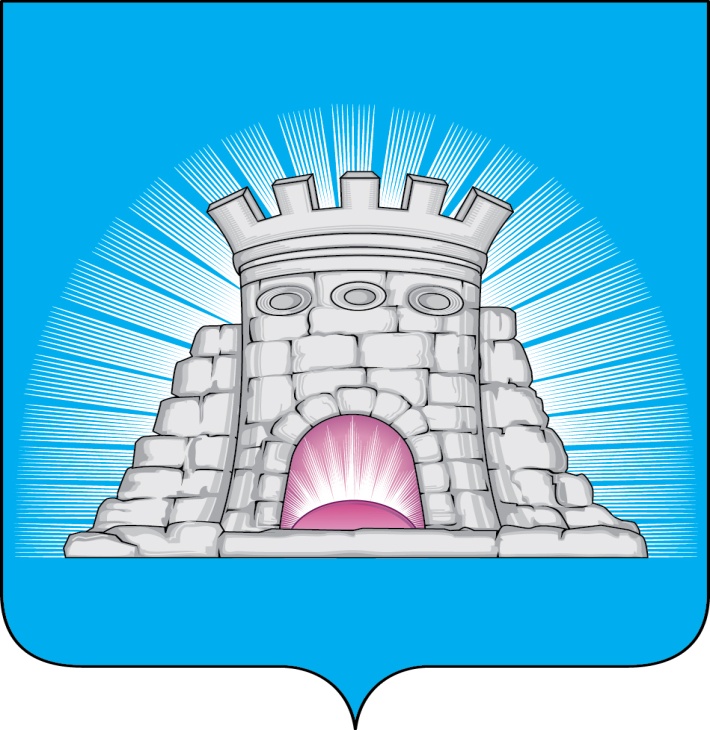 РАСПОРЯЖЕНИЕ20.09.2022  № 348г. ЗарайскО внесении изменений в распоряжение главыгородского округа Зарайск Московской области от 30.03.2021 № 90  «О создании комиссии по проведению мероприятий в сфере обеспечения безопасности использования внутридомового и внутриквартирного газового оборудования в многоквартирных домах, расположенных на территории городского округа Зарайск Московской области»В связи с произошедшими кадровыми изменениями:	1.  Внести изменения в распоряжение главы городского округа Зарайск Московской области от 30.03.2021 № 90 «О создании комиссии по проведению мероприятий в сфере обеспечения безопасности использования внутридомового и внутриквартирного газового оборудования в многоквартирных домах, расположенных на территории городского округа Зарайск Московской области», изложив приложение к распоряжению в новой редакции (прилагается).2. Опубликовать настоящее распоряжение на официальном сайте администрации городского округа Зарайск Московской области.Глава городского округа  В.А. ПетрущенкоВерноНачальник службы делопроизводства		       Л.Б. Ивлева20.09.2022Послано: в дело, Простоквашину А.А., отдел ЖКХ, МУП «ЕСКХ Зарайского района», юрид. отдел, СВ со СМИ, прокуратура.													 004784Е.В. Козлова8 496 66 2-44-64									Приложение									к распоряжению главы 									городского округа Зарайск 									от 20.09.2022 № 348Составкомиссии по проведению мероприятий в сфере обеспечения безопасности использования внутридомового и внутриквартирного газового оборудованияв многоквартирных домах, расположенных на территориигородского округа Зарайск Московской области (далее – комиссия)Простоквашин А.А. – заместитель главы администрации городского округа Зарайск   (председатель комиссии).Члены комиссии:Уваров А.В. – заведующий территориальным отделом № 12 Госжилинспекции Московской области.Тимофеева Н.М. – начальник отдела ЖКХ администрации городского округа Зарайск.Бокишев А.Ю. – заместитель начальника отдела надзорной деятельности и профилактической работы по городскому округу Зарайск.Представитель Зарайской городской прокуратуры (по согласованию).Представитель УО «МУП «ЕСКХ Зарайского района» (по согласованию).Представитель ЖСК, ТСН, собственников при непосредственном способе управления (по согласованию).Представитель АО «Мособлгаз» (по согласованию).Представитель ООО «Альянс-1» (по согласованию).Представитель ООО «Серпрегионгаз» (по согласованию).Представитель иной специализированной организации, проводящей техническое обслуживание сетей и оборудования ВДГО и ВКГО на территории городского округа Зарайск (по согласованию).Представитель ООО «МосОблЕИРЦ» (по согласованию).